Exclusive offer for contributing members of the 
VIC STAFF Associations / Unions
 
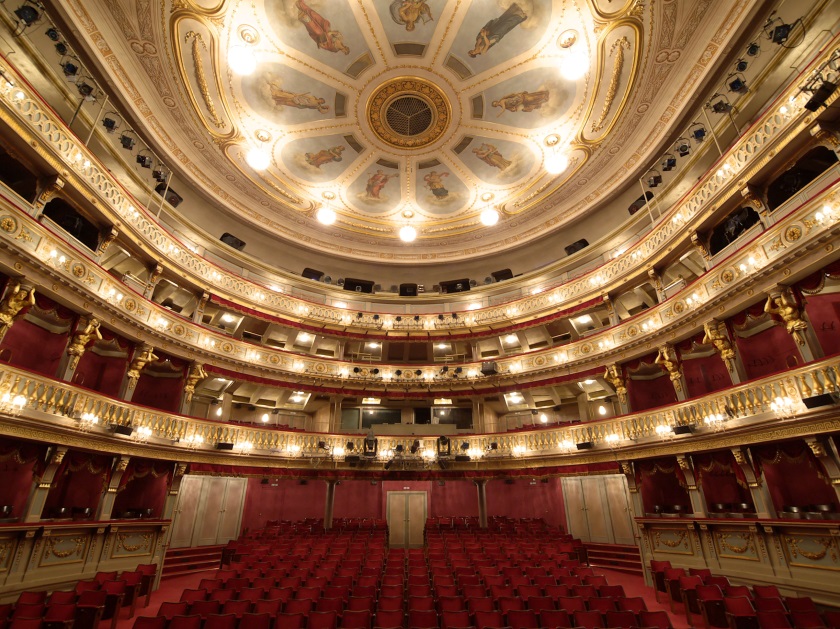 Theater an der Wien © Paul Ott
-10% discount all-season 
at the THEATER AN DER WIEN
Discount information:10% discount all-season for all own productions (opera/concert/ballet) at the Theater an der Wien (> guest performances excluded) Booking conditions:Keyword: “VIC STAFF ASSOCIATIONS AND UNIONS”Phone: +43 (0)1 58830-2903 > Mon - Fri 9 a.m. - 6 p.m. (credit card data required)Mail: info@theater-wien.at (credit card data required)Deposit of tickets at the night box-office at the Theater an der Wien (Linke Wienzeile  6, 
1060 Vienna)Theater an der Wien
Linke Wienzeile 6
1060 Viennawww.theater-wien.at